NOTAS DE DISCIPLINA FINANCIERA1. Balance Presupuestario de Recursos Disponibles NegativoR.-No aplica, toda vez que el presupuesto de egresos del ejercicio que se reporta, presenta un balance presupuestario sostenible.Se informará:a) Acciones para recuperar el Balance Presupuestario de Recursos Disponibles Sostenible.Fundamento Artículo 6 y 19 LDF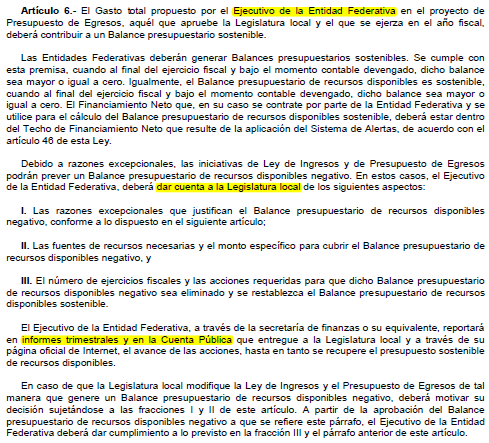 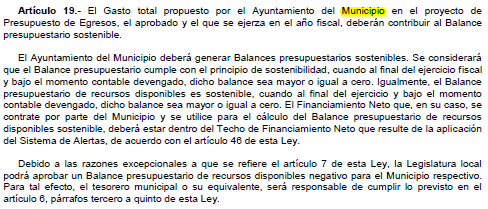 2. Aumento o creación de nuevo GastoSe informará:a) Fuente de Ingresos del aumento o creación del Gasto no Etiquetado.b) Fuente de Ingresos del aumento o creación del Gasto Etiquetado.Fundamento Artículo 8 y 21 LDF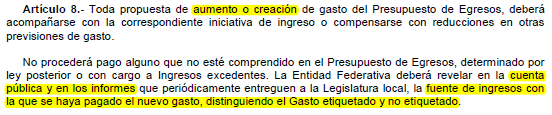 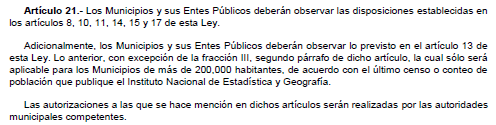 3. Pasivo Circulante al Cierre del Ejercicio (ESF-12)No APLICA -  Solo se informará al 31 de diciembreFundamento Artículo 13 VII y 21 LDF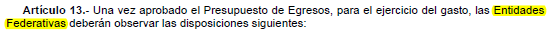 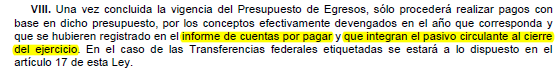 4. Deuda Pública y ObligacionesNO SE TIENE DEUDA PÚBLICA. NO SE GENERA INFORMACIÓN.Se revelará:a) La información detallada de cada Financiamiento u Obligación contraída en los términos del Título Tercero Capítulo Uno de la Ley de Disciplina Financiera de las Entidades Federativas y Municipios, incluyendo como mínimo, el importe, tasa, plazo, comisiones y demás accesorios pactados.Fundamento Artículo 25 LDF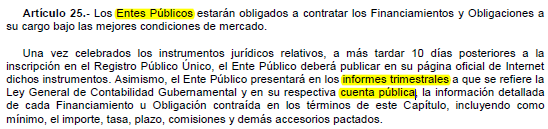 5. Obligaciones a Corto PlazoR.- No aplica, ya que el Sistema para el Desarrollo Integral de la Familia de Celaya, Gto no ha contraido Obligaciones a corto plazo, con las caracteristicas establecidas en el Titulo Tercero Capitulo I, de la LDF. Se revelará:a) La información detallada de las Obligaciones a corto plazo contraídas en los términos del Título Tercero Capítulo Uno de la Ley de Disciplina Financiera de las Entidades Federativas y Municipios, incluyendo por lo menos importe, tasas, plazo, comisiones y cualquier costo relacionado, así mismo se deberá incluir la tasa efectiva.Fundamento Artículo 31 LDF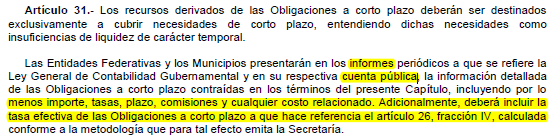 6. Evaluación de CumplimientoNO APLICA. NO SE TIENE DEUDA.Se revelará:a) La información relativa al cumplimiento de los convenios de Deuda Garantizada.Fundamento Artículo 40 LDF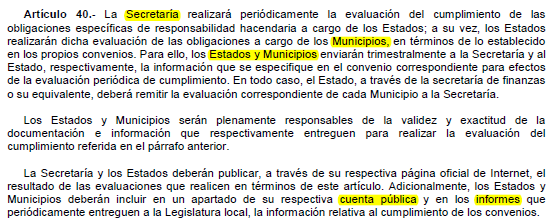 GASTO NO ETIQUETADOGASTO NO ETIQUETADOGASTO NO ETIQUETADOGASTO NO ETIQUETADOGASTO NO ETIQUETADOCAPITULODENOMINACIÓNAPROBADOAUMENTO O DISMINUCIÓNMODIFICADO1000SERVICIOS PERSONALES          30,852,692.83 030,852,692.832000MATERIALES Y SUMINISTROS1,727,065.00           38,000.00 1,765,065.003000SERVICIOS GENERALES2,106,346.22-124,586.00          1,981,760.22 4000TRANSFERENCIAS, SUBSIDIOS Y OTRAS AYUDAS4,496,437.95185,500.00                       4,681,937.955000BIENES MUEBLES, INMUEBLES9,500.009,500.00TOTAL39,182,542.00-62,586.0039,119,956.00GASTO ETIQUETADOGASTO ETIQUETADOGASTO ETIQUETADOGASTO ETIQUETADOGASTO ETIQUETADOCAPITULODENOMINACIÓNAPROBADOAUMENTO O DISMINUCIÓNMODIFICADO1000SERVICIOS PERSONALES0002000MATERIALES Y SUMINISTROS0003000SERVICIOS GENERALES0004000TRANSFERENCIAS, SUBSIDIOS Y OTRAS AYUDAS0005000BIENES MUEBLES, INMUEBLES E INTANGIBLES000TOTAL000Ente PúblicoEnte PúblicoEnte PúblicoEnte PúblicoEnte PúblicoInforme de cuentas por pagar y que integran el pasivo circulante al cierre del ejercicioInforme de cuentas por pagar y que integran el pasivo circulante al cierre del ejercicioInforme de cuentas por pagar y que integran el pasivo circulante al cierre del ejercicioInforme de cuentas por pagar y que integran el pasivo circulante al cierre del ejercicioInforme de cuentas por pagar y que integran el pasivo circulante al cierre del ejercicioEjercicio 20XNEjercicio 20XNEjercicio 20XNEjercicio 20XNEjercicio 20XNCOGConceptoDevengado
(a)Pagado
(b)Cuentas por pagar
(c) = (a-b)Gasto No Etiquetado0.000.000.001000Servicios Personales2000Materiales y Suministros3000Servicios Generales4000Transferencias, Asignaciones, Subsidios y Otras Ayudas5000Bienes Muebles, Inmuebles e Intangibles6000Inversión Pública7000Inversiones Financieras y Otras Provisiones8000Participaciones y Aportaciones 9000Deuda PúblicaGasto Etiquetado0.000.000.001000Servicios Personales2000Materiales y Suministros3000Servicios Generales4000Transferencias, Asignaciones, Subsidios y Otras Ayudas5000Bienes Muebles, Inmuebles e Intangibles6000Inversión Pública7000Inversiones Financieras y Otras Provisiones8000Participaciones y Aportaciones 9000Deuda PúblicaTotal0.000.000.00